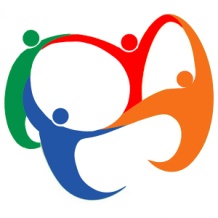 AZIENDA SPECIALE CONSORTILE “AGRO SOLIDALE”per i servizi sociali Ambito Territoriale S01-3Comuni di Pagani, Sarno, San Marzano Sul Sarno e San Valentino TorioVia M. Pittoni n.° 1 , c/o COMUNE PAGANI (SA)E- mail agro info@agrosolidale.it   / E-mail certificata agrosolidale@pec.itWeb site: www.agrosolidale.itALLEGATO BSPETT.LE AZIENDA CONSORTILE “AGRO SOLIDALE”Via Pittoni n. 1Pagani (SA)agrosolidale@pec.itOGGETTO: ISTANZA PER MANIFESTAZIONE DI INTERESSE PROPEDEUTICA ALL’ESPLETAMENTO DELLA PROCEDURA  NEGOZIATA AI SENSI DELL’ART. 36, COMMA 2, LETTERA  B), DEL D.LGS. 50 DEL 18.04.2016 PER L’AFFIDAMENTO AD ENTI DEL TERZO SETTORE DEL SERVIZIO di N. 2 “CENTRI POLIVALENTI PER MINORI 6–14 ANNI”, PER MESI 12  PRESSO LE SEDI COMUNALI DI RIONE EUROPA (EX NEGOZIO ALIMENTARI) E DI LAVORATE (EX LAVATOIO) NEL COMUNE DI SARNO (SA)Ai   sensi   degli   artt.   46   e   47   del   D.P.R.   445/2000,   il   sottoscritto _______________,nato il_______________ a _______________(….), nella sua qualità di ________________________    della Società___________________, ____,con sede in_______________ (….),via ___________________________________, codice fiscale________________ partita IVA____________, tel.__________,e-mail___________ PEC___________,sotto la propria responsabilità e consapevole delle conseguenti sanzioni penali stabilite dall’art.496 del Codice Penale combinato con l’art .76 del D.P.R.445/2000, in caso di falsità in atti o dichiarazioni mendaci, oltre alle conseguenze amministrative previste per le procedure relative agli appalti pubblici,CHIEDEdi partecipare all’indagine di mercato individuata in epigrafe e, a tal fine,DICHIARAdi essere consapevole che, in sede di presentazione dell’offerta, dovrà dichiarare con le modalità indicate e la documentazione richiesta nella lettera di invito:di essere in possesso dei requisiti di ordine generale e di non avere motivi di esclusione di cui all’articolo 80 del D.Lgs. n. 50/2016;di essere in possesso dei requisiti di idoneità professionale prescritti nell’avviso di manifestazione di interesse;di essere in possesso dei requisiti di capacità economica e finanziaria prescritti nell’avviso di manifestazione di interesse;di essere in possesso dei requisiti di capacità tecniche e professionali prescritti nell’avviso di manifestazione di interesse;di essere a conoscenza che la presente istanza non costituisce proposta contrattuale e non vincola in alcun modo la stazione appaltante che sarà libera di seguire anche altre procedure e che la stessa stazione appaltante si riserva di interrompere in qualsiasi momento, per ragioni di sua esclusiva competenza, il procedimento avviato, senza che i soggetti istanti possano vantare alcuna pretesa;di essere a conoscenza che la presente istanza non costituisce prova di possesso dei requisiti  per l’affidamento del servizio;di essere informato, ai sensi e per gli effetti dell’articolo 13 della legge 196/2003, che i dati personali raccolti saranno trattati, anche con strumenti informatici, nell’ambito e ai fini del procedimento per il quale la presente manifestazione viene resa.Luogo e data ……………………………….                                                                     FIRMA 									……………………………………………..La presente istanza deve essere prodotta unitamente a copia fotostatica non autenticata di un documento di identità del sottoscrittore, ai sensi dell’articolo 38 del D.P.R. n. 445/2000